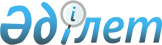 Бұқар жырау аудандық Мәслихатының 2010 жылғы 28 қыркүйектегі 32 сессиясының "Бұқар жырау ауданының тұрғындарына тұрғын үй көмегін көрсету ережесін бекіту туралы" N 7 шешіміне өзгерістер енгізу туралы
					
			Күшін жойған
			
			
		
					Қарағанды облысы Бұқар жырау аудандық мәслихатының 34 сессиясының 2010 жылғы 23 желтоқсандағы N 10 шешімі. Қарағанды облысы Бұқар жырау ауданы Әділет басқармасында 2010 жылғы 29 желтоқсанда N 8-11-108 тіркелді. Күші жойылды - Қарағанды облысы Бұқар жырау аудандық мәслихатының 2011 жылғы 12 желтоқсандағы N 6 шешімімен      Ескерту. Күші жойылды - Қарағанды облысы Бұқар жырау аудандық мәслихатының 2011.12.12 N 6 (қол қойылған күнінен бастап күшіне енеді) шешімімен.

      Қазақстан Республикасының 1997 жылғы 16 сәуірдегі "Тұрғын үй қатынастары туралы" Заңының 97 бабының 2 тармағына сәйкес аудандық Мәслихат ШЕШІМ ЕТТІ:



      1. Бұқар жырау аудандық Мәслихатының 2010 жылғы 28 қыркүйектегі 32 сессиясының N 7 "Бұқар жырау ауданының тұрғындарына тұрғын үй көмегін көрсету ережесін бекіту туралы" шешіміне (нормативтік құқықтық кесімдерді мемлекеттік тіркеудің тізіліміне N 8-11-102 болып енгізілген, "Сарыарқа" аудандық газетінің 2010 жылғы 30 қазандағы N 43, 2010 жылғы 6 қарашадағы N 44, 2010 жылғы 13 қарашадағы N 45, 2010 жылғы 20 қарашадағы N 46 сандарында жарияланған), келесі өзгерістер енгізілсін:



      жоғарыда аталған шешімімен бекітілген, Бұқар жырау ауданының тұрғындарына тұрғын үй көмегін көрсету ережесінің кіріспедегі және 1 тармағындағы "отбасыларына" деген сөздер "аз қамтылған отбасыларына" деген сөздермен ауыстырылсын.



      2. Осы шешім ресми жарияланған күнінен бастап он күнтізбелік күн өткен соң қолданысқа енгізіледі.      Сессия төрағасы                            Ш. Курбанов      Мәслихат хатшысы                           А. Жүніспеков
					© 2012. Қазақстан Республикасы Әділет министрлігінің «Қазақстан Республикасының Заңнама және құқықтық ақпарат институты» ШЖҚ РМК
				